05.11.2020 № 910РОССИЙСКАЯ ФЕДЕРАЦИЯИРКУТСКАЯ ОБЛАСТЬЗИМИНСКОГО ГОРОДСКОГО МУНИЦИПАЛЬНОГО ОБРАЗОВАНИЯАДМИНИСТРАЦИЯПОСТАНОВЛЕНИЕО внесении изменений в Стратегию  социально-экономического  развития Зиминского городского муниципального образования  на период до 2030 года, утвержденную  решением Думы Зиминского городского муниципального образования от 21.12.2017 №319	Рассмотрев на заседании Административного комитета  информацию начальника управления экономической и инвестиционной политики администрации Зиминского городского муниципального образования Степановой Л.В. о необходимости внесения изменений в Стратегию  социально-экономического  развития  Зиминского городского муниципального образования  на период до 2030 года, руководствуясь  Порядком разработки и корректировки стратегии  социально-экономического   развития Зиминского городского муниципального образования  и плана мероприятий по реализации   стратегии  социально-экономического развития Зиминского городского муниципального образования, утвержденным постановлением администрации Зиминского городского муниципального образования от 27.01.2016 №78, статьей 28 Устава Зиминского городского муниципального образования, администрация Зиминского городского муниципального образованияПОСТАНОВЛЯЕТ:	1.   Принять информацию к сведению.2. Направить проект решения Думы Зиминского городского муниципального образования «О внесении изменений в Стратегию  социально-экономического развития Зиминского городского муниципального образования на период до 2030 года, утвержденную  решением Думы Зиминского городского муниципального образования от 21.12.2017 №319» на рассмотрение Думы Зиминского городского муниципального образования (прилагается). 	3. Возложить контроль исполнения настоящего постановления на первого заместителя мэра городского округа.Мэр Зиминского городскогомуниципального образованияА.Н. КоноваловПриложение к постановлению администрации ЗГМОот  05.11.2020 № 910ПРОЕКТ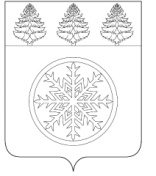 РОССИЙСКАЯ ФЕДЕРАЦИЯИРКУТСКАЯ ОБЛАСТЬД у м аЗиминского городского муниципального образованияРЕШЕНИЕ         от ____________    		    г. Зима		       	№ ______О внесении изменений в Стратегиюсоциально-экономического  развития Зиминского городского муниципальногообразования  на период до 2030 года,утвержденную решением ДумыЗиминского городского муниципальногообразования от 21.12.2017 № 319В целях приведения муниципальных правовых актов в соответствие с действующим законодательством Российской Федерации, руководствуясь Порядком разработки и корректировки стратегии  социально-экономического   развития Зиминского городского муниципального образования  и плана мероприятий по реализации   стратегии  социально-экономического развития Зиминского городского муниципального образования, утвержденным постановлением администрации Зиминского городского муниципального образования от 27.01.2016 №78, статьей 36 Устава Зиминского городского муниципального образования, Дума Зиминского городского муниципального образованияР Е Ш И Л А:Внести в Стратегию социально-экономического развития Зиминского городского муниципального образования на период до 2030 года, утвержденную решением Думы  Зиминского городского муниципального  образования  от 21.12.2017 № 319 «Об утверждении Стратегии социально-экономического развития Зиминского городского муниципального образования на период до 2030 года»,  следующие изменения:1.1. Приложение 1 «Перечень целевых показателей стратегии социально-экономического  развития Зиминского городского  муниципального образования» изложить в новой редакции (прилагается).2. Опубликовать настоящее решение  в средствах массовой информациии и разместить на официальном сайте администрации Зиминского городского муниципального образования в информационно-телекоммуникационной сети «Интернет». 3. Администрации Зиминского городского муниципального образования в порядке и сроки, установленные  Федеральным  законом  Российской Федерации  от 28.06.2014    № 172-ФЗ «О стратегическом планировании  в Российской Федерации», организовать  регистрацию  настоящего решения  в федеральном  государственном  реестре документов стратегического планирования.4.. Контроль исполнения настоящего решения возложить на председателя Думы Зиминского городского муниципального образования Полынцеву Г.А. и мэра Зиминского городского муниципального образования Коновалова А.Н.Председатель Думы 						          Мэр Зиминского городскогоЗиминского городского					          муниципального образованиямуниципального образования					 _______________ Г.А. Полынцева			                      ____________А.Н. КоноваловПриложение к решению Думы Зиминского городскогомуниципального образования от  _____________ № _____Приложение 1 ПЕРЕЧЕНЬ ЦЕЛЕВЫХ ПОКАЗАТЕЛЕЙ СТРАТЕГИИСОЦИАЛЬНО-ЭКОНОМИЧЕСКОГО РАЗВИТИЯЗИМИНСКОГО ГОРОДСКОГО МУНИЦИПАЛЬНОГО ОБРАЗОВАНИЯ№п/пНаименование показателяед. изм.Значения целевых показателей по годам:Значения целевых показателей по годам:Значения целевых показателей по годам:Значения целевых показателей по годам:Значения целевых показателей по годам:Значения целевых показателей по годам:Значения целевых показателей по годам:Значения целевых показателей по годам:Значения целевых показателей по годам:Значения целевых показателей по годам:Значения целевых показателей по годам:№п/пНаименование показателяед. изм.2016(отчет)2017 (оценка)201820192020202120222023202420252030Стратегическая  цель - Повышение уровня и качества жизни  населения Зиминского городского муниципального образованияСтратегическая  цель - Повышение уровня и качества жизни  населения Зиминского городского муниципального образованияСтратегическая  цель - Повышение уровня и качества жизни  населения Зиминского городского муниципального образованияСтратегическая  цель - Повышение уровня и качества жизни  населения Зиминского городского муниципального образованияСтратегическая  цель - Повышение уровня и качества жизни  населения Зиминского городского муниципального образованияСтратегическая  цель - Повышение уровня и качества жизни  населения Зиминского городского муниципального образованияСтратегическая  цель - Повышение уровня и качества жизни  населения Зиминского городского муниципального образованияСтратегическая  цель - Повышение уровня и качества жизни  населения Зиминского городского муниципального образованияСтратегическая  цель - Повышение уровня и качества жизни  населения Зиминского городского муниципального образованияСтратегическая  цель - Повышение уровня и качества жизни  населения Зиминского городского муниципального образованияСтратегическая  цель - Повышение уровня и качества жизни  населения Зиминского городского муниципального образованияСтратегическая  цель - Повышение уровня и качества жизни  населения Зиминского городского муниципального образованияСтратегическая  цель - Повышение уровня и качества жизни  населения Зиминского городского муниципального образованияСтратегическая  цель - Повышение уровня и качества жизни  населения Зиминского городского муниципального образованияСтратегическая задача 1: Обеспечение  достойных условий жизниСтратегическая задача 1: Обеспечение  достойных условий жизниСтратегическая задача 1: Обеспечение  достойных условий жизниСтратегическая задача 1: Обеспечение  достойных условий жизниСтратегическая задача 1: Обеспечение  достойных условий жизниСтратегическая задача 1: Обеспечение  достойных условий жизниСтратегическая задача 1: Обеспечение  достойных условий жизниСтратегическая задача 1: Обеспечение  достойных условий жизниСтратегическая задача 1: Обеспечение  достойных условий жизниСтратегическая задача 1: Обеспечение  достойных условий жизниСтратегическая задача 1: Обеспечение  достойных условий жизниСтратегическая задача 1: Обеспечение  достойных условий жизниСтратегическая задача 1: Обеспечение  достойных условий жизниСтратегическая задача 1: Обеспечение  достойных условий жизниПовышение доступности качественного образования, отдыха и оздоровления детейПовышение доступности качественного образования, отдыха и оздоровления детейПовышение доступности качественного образования, отдыха и оздоровления детейПовышение доступности качественного образования, отдыха и оздоровления детейПовышение доступности качественного образования, отдыха и оздоровления детейПовышение доступности качественного образования, отдыха и оздоровления детейПовышение доступности качественного образования, отдыха и оздоровления детейПовышение доступности качественного образования, отдыха и оздоровления детейПовышение доступности качественного образования, отдыха и оздоровления детейПовышение доступности качественного образования, отдыха и оздоровления детейПовышение доступности качественного образования, отдыха и оздоровления детейПовышение доступности качественного образования, отдыха и оздоровления детейПовышение доступности качественного образования, отдыха и оздоровления детейПовышение доступности качественного образования, отдыха и оздоровления детей1. Доля детей в возрасте 1,5 - 7 лет, получающих дошкольную образовательную услугу и (или) услугу по их содержанию в муниципальных образовательных  учреждениях в общей численности  детей в возрасте 1,5 - 7 лет%55,462,062,062,068,0100,0100,0100,0100,0100,0100,02.Доля обучающихся в муниципальных общеобразовательных учреждениях, занимающихся во вторую  смену, в общей численности обучающихся%17,327,027,027,025,025,025,023,020,020,020,03.Доля детей в возрасте 5 - 18 лет,получающих услуги по дополнительному образованию в организациях различной организационно-правовой формы и формы собственности, в общей численности детей данной возрастной группы%58,760,864,264,275,076,077,078,580,080,080,0Обеспечение доступности медицинской и повышение  эффективности  медицинских услугОбеспечение доступности медицинской и повышение  эффективности  медицинских услугОбеспечение доступности медицинской и повышение  эффективности  медицинских услугОбеспечение доступности медицинской и повышение  эффективности  медицинских услугОбеспечение доступности медицинской и повышение  эффективности  медицинских услугОбеспечение доступности медицинской и повышение  эффективности  медицинских услугОбеспечение доступности медицинской и повышение  эффективности  медицинских услугОбеспечение доступности медицинской и повышение  эффективности  медицинских услугОбеспечение доступности медицинской и повышение  эффективности  медицинских услугОбеспечение доступности медицинской и повышение  эффективности  медицинских услугОбеспечение доступности медицинской и повышение  эффективности  медицинских услугОбеспечение доступности медицинской и повышение  эффективности  медицинских услугОбеспечение доступности медицинской и повышение  эффективности  медицинских услугОбеспечение доступности медицинской и повышение  эффективности  медицинских услуг4.Ожидаемая продолжительность жизни при рождении лет68,269,1969,31 69,5570,0470,5871,171,672,0872,5574,775.Уровень информированности населения по вопросам профилактики заболеваний и здорового образа жизни%38,039,040,040,040,040,040,040,040,040,040,06.                              Количество информационных материалов, пропагандирующих профилактику заболеваний и здоровый образ жизни ед.90009000900090009000900090009000900090009000Создание условий, обеспечивающих возможность гражданам систематически заниматься физической культурой и спортом, а также условий, обеспечивающих возможность подготовки спортсменовСоздание условий, обеспечивающих возможность гражданам систематически заниматься физической культурой и спортом, а также условий, обеспечивающих возможность подготовки спортсменовСоздание условий, обеспечивающих возможность гражданам систематически заниматься физической культурой и спортом, а также условий, обеспечивающих возможность подготовки спортсменовСоздание условий, обеспечивающих возможность гражданам систематически заниматься физической культурой и спортом, а также условий, обеспечивающих возможность подготовки спортсменовСоздание условий, обеспечивающих возможность гражданам систематически заниматься физической культурой и спортом, а также условий, обеспечивающих возможность подготовки спортсменовСоздание условий, обеспечивающих возможность гражданам систематически заниматься физической культурой и спортом, а также условий, обеспечивающих возможность подготовки спортсменовСоздание условий, обеспечивающих возможность гражданам систематически заниматься физической культурой и спортом, а также условий, обеспечивающих возможность подготовки спортсменовСоздание условий, обеспечивающих возможность гражданам систематически заниматься физической культурой и спортом, а также условий, обеспечивающих возможность подготовки спортсменовСоздание условий, обеспечивающих возможность гражданам систематически заниматься физической культурой и спортом, а также условий, обеспечивающих возможность подготовки спортсменовСоздание условий, обеспечивающих возможность гражданам систематически заниматься физической культурой и спортом, а также условий, обеспечивающих возможность подготовки спортсменовСоздание условий, обеспечивающих возможность гражданам систематически заниматься физической культурой и спортом, а также условий, обеспечивающих возможность подготовки спортсменовСоздание условий, обеспечивающих возможность гражданам систематически заниматься физической культурой и спортом, а также условий, обеспечивающих возможность подготовки спортсменовСоздание условий, обеспечивающих возможность гражданам систематически заниматься физической культурой и спортом, а также условий, обеспечивающих возможность подготовки спортсменовСоздание условий, обеспечивающих возможность гражданам систематически заниматься физической культурой и спортом, а также условий, обеспечивающих возможность подготовки спортсменов7.Доля населения, систематически занимающегося физической культурой и спортом,  в общей численности  населения ЗГМО (3-79 лет)%23,5329,530,831,5404446505556578Уровень обеспеченности населения города  спортивными сооружениями   исходя   из  единовременной   пропускной способности объектов спорта%----44464850525457Развитие культурного потенциала личности общества в целомРазвитие культурного потенциала личности общества в целомРазвитие культурного потенциала личности общества в целомРазвитие культурного потенциала личности общества в целомРазвитие культурного потенциала личности общества в целомРазвитие культурного потенциала личности общества в целомРазвитие культурного потенциала личности общества в целомРазвитие культурного потенциала личности общества в целомРазвитие культурного потенциала личности общества в целомРазвитие культурного потенциала личности общества в целомРазвитие культурного потенциала личности общества в целомРазвитие культурного потенциала личности общества в целомРазвитие культурного потенциала личности общества в целомРазвитие культурного потенциала личности общества в целом9.Число участников культурно-досуговых  мероприятий                                            тыс. чел.113,0115,091,291,591,591,691,791,891,992,092,010.Удовлетворенность  населения качеством и доступностью муниципальных услуг в сфере культуры                                                 % от числа опрошенных57,760,065,070,075,075,076,077,080,080,080,0Обеспечение успешной социализации и эффективной самореализации  молодежиОбеспечение успешной социализации и эффективной самореализации  молодежиОбеспечение успешной социализации и эффективной самореализации  молодежиОбеспечение успешной социализации и эффективной самореализации  молодежиОбеспечение успешной социализации и эффективной самореализации  молодежиОбеспечение успешной социализации и эффективной самореализации  молодежиОбеспечение успешной социализации и эффективной самореализации  молодежиОбеспечение успешной социализации и эффективной самореализации  молодежиОбеспечение успешной социализации и эффективной самореализации  молодежиОбеспечение успешной социализации и эффективной самореализации  молодежиОбеспечение успешной социализации и эффективной самореализации  молодежиОбеспечение успешной социализации и эффективной самореализации  молодежиОбеспечение успешной социализации и эффективной самореализации  молодежиОбеспечение успешной социализации и эффективной самореализации  молодежи11.Удельный вес  молодежи, вовлеченной в реализацию мероприятий муниципальной молодежной политики от общей численности молодёжи                                                            %46,047,048,049,050,050,551,052,053,053,054,012.Удельный вес молодежи, регулярно участвующей в мероприятиях патриотической направленности,  работе патриотических объединений от общего числа молодёжи                                   %33,034,035,038,042,042,543,043,043,544,045,013.Удельный вес численности молодежи, принявшей участие в мероприятиях по профилактике социально-негативных явлений, к общей численности молодежи города Зимы %58,558,859,059,560,060,060,060,060,060,060,014.Количество несовершеннолетних, с впервые установленным диагнозом «наркомания»чел.00000000000Обеспечение эффективности  и усиление  адресной  направленности   мер  по социальной  населения и граждан, оказавшихся в трудной жизненной ситуацииОбеспечение эффективности  и усиление  адресной  направленности   мер  по социальной  населения и граждан, оказавшихся в трудной жизненной ситуацииОбеспечение эффективности  и усиление  адресной  направленности   мер  по социальной  населения и граждан, оказавшихся в трудной жизненной ситуацииОбеспечение эффективности  и усиление  адресной  направленности   мер  по социальной  населения и граждан, оказавшихся в трудной жизненной ситуацииОбеспечение эффективности  и усиление  адресной  направленности   мер  по социальной  населения и граждан, оказавшихся в трудной жизненной ситуацииОбеспечение эффективности  и усиление  адресной  направленности   мер  по социальной  населения и граждан, оказавшихся в трудной жизненной ситуацииОбеспечение эффективности  и усиление  адресной  направленности   мер  по социальной  населения и граждан, оказавшихся в трудной жизненной ситуацииОбеспечение эффективности  и усиление  адресной  направленности   мер  по социальной  населения и граждан, оказавшихся в трудной жизненной ситуацииОбеспечение эффективности  и усиление  адресной  направленности   мер  по социальной  населения и граждан, оказавшихся в трудной жизненной ситуацииОбеспечение эффективности  и усиление  адресной  направленности   мер  по социальной  населения и граждан, оказавшихся в трудной жизненной ситуацииОбеспечение эффективности  и усиление  адресной  направленности   мер  по социальной  населения и граждан, оказавшихся в трудной жизненной ситуацииОбеспечение эффективности  и усиление  адресной  направленности   мер  по социальной  населения и граждан, оказавшихся в трудной жизненной ситуацииОбеспечение эффективности  и усиление  адресной  направленности   мер  по социальной  населения и граждан, оказавшихся в трудной жизненной ситуацииОбеспечение эффективности  и усиление  адресной  направленности   мер  по социальной  населения и граждан, оказавшихся в трудной жизненной ситуации15.Степень доступности   приоритетных   муниципальных объектов  социальной инфраструктуры для инвалидов и   других маломобильных групп населения%1,54,59,515,023,032,048,060,068,078,0100,016.Доля детей, оставшихся без попечения родителей, в общей  численности детей ЗГМО%3,93,73,63,53,33,33,33,33,23,23,1Обеспечение комплексных мер  противодействия  чрезвычайным  ситуациям и охрана общественного  порядкаОбеспечение комплексных мер  противодействия  чрезвычайным  ситуациям и охрана общественного  порядкаОбеспечение комплексных мер  противодействия  чрезвычайным  ситуациям и охрана общественного  порядкаОбеспечение комплексных мер  противодействия  чрезвычайным  ситуациям и охрана общественного  порядкаОбеспечение комплексных мер  противодействия  чрезвычайным  ситуациям и охрана общественного  порядкаОбеспечение комплексных мер  противодействия  чрезвычайным  ситуациям и охрана общественного  порядкаОбеспечение комплексных мер  противодействия  чрезвычайным  ситуациям и охрана общественного  порядкаОбеспечение комплексных мер  противодействия  чрезвычайным  ситуациям и охрана общественного  порядкаОбеспечение комплексных мер  противодействия  чрезвычайным  ситуациям и охрана общественного  порядкаОбеспечение комплексных мер  противодействия  чрезвычайным  ситуациям и охрана общественного  порядкаОбеспечение комплексных мер  противодействия  чрезвычайным  ситуациям и охрана общественного  порядкаОбеспечение комплексных мер  противодействия  чрезвычайным  ситуациям и охрана общественного  порядкаОбеспечение комплексных мер  противодействия  чрезвычайным  ситуациям и охрана общественного  порядкаОбеспечение комплексных мер  противодействия  чрезвычайным  ситуациям и охрана общественного  порядка17.Общее количество зарегистрированных преступлений в расчете на 10 тыс. населения. ед.33833132432432232131831731431130018.Количество зарегистрированных  пожаров ед.585654525050504846443619.Количество погибших на пожарах     ед.10987555555420.Уровень готовности к применению технических средств и систем управления, связи и оповещения%5060707580808085858590Повышение доступности жилья для граждан, обеспечение  безопасных и комфортных условий  проживанияПовышение доступности жилья для граждан, обеспечение  безопасных и комфортных условий  проживанияПовышение доступности жилья для граждан, обеспечение  безопасных и комфортных условий  проживанияПовышение доступности жилья для граждан, обеспечение  безопасных и комфортных условий  проживанияПовышение доступности жилья для граждан, обеспечение  безопасных и комфортных условий  проживанияПовышение доступности жилья для граждан, обеспечение  безопасных и комфортных условий  проживанияПовышение доступности жилья для граждан, обеспечение  безопасных и комфортных условий  проживанияПовышение доступности жилья для граждан, обеспечение  безопасных и комфортных условий  проживанияПовышение доступности жилья для граждан, обеспечение  безопасных и комфортных условий  проживанияПовышение доступности жилья для граждан, обеспечение  безопасных и комфортных условий  проживанияПовышение доступности жилья для граждан, обеспечение  безопасных и комфортных условий  проживанияПовышение доступности жилья для граждан, обеспечение  безопасных и комфортных условий  проживанияПовышение доступности жилья для граждан, обеспечение  безопасных и комфортных условий  проживанияПовышение доступности жилья для граждан, обеспечение  безопасных и комфортных условий  проживания21.Общая площадь жилых помещений, приходящаяся в среднем на одного жителя, - всего      кв.м.22,3422,4422,5422,722,822,923,023,123,223,323,822.Доля ветхого и аварийного   жилищного  фонда   в общем объеме жилищного фонда      %14,114,114,112,012,012,012,011,010,07,77,523.Количество молодых семей, улучшивших жилищные условия         семей1616161620161616161616Повышение качества  предоставляемых  жилищно-коммунальных услуг, модернизация и развитие  жилищно-коммунального хозяйства городского округаПовышение качества  предоставляемых  жилищно-коммунальных услуг, модернизация и развитие  жилищно-коммунального хозяйства городского округаПовышение качества  предоставляемых  жилищно-коммунальных услуг, модернизация и развитие  жилищно-коммунального хозяйства городского округаПовышение качества  предоставляемых  жилищно-коммунальных услуг, модернизация и развитие  жилищно-коммунального хозяйства городского округаПовышение качества  предоставляемых  жилищно-коммунальных услуг, модернизация и развитие  жилищно-коммунального хозяйства городского округаПовышение качества  предоставляемых  жилищно-коммунальных услуг, модернизация и развитие  жилищно-коммунального хозяйства городского округаПовышение качества  предоставляемых  жилищно-коммунальных услуг, модернизация и развитие  жилищно-коммунального хозяйства городского округаПовышение качества  предоставляемых  жилищно-коммунальных услуг, модернизация и развитие  жилищно-коммунального хозяйства городского округаПовышение качества  предоставляемых  жилищно-коммунальных услуг, модернизация и развитие  жилищно-коммунального хозяйства городского округаПовышение качества  предоставляемых  жилищно-коммунальных услуг, модернизация и развитие  жилищно-коммунального хозяйства городского округаПовышение качества  предоставляемых  жилищно-коммунальных услуг, модернизация и развитие  жилищно-коммунального хозяйства городского округаПовышение качества  предоставляемых  жилищно-коммунальных услуг, модернизация и развитие  жилищно-коммунального хозяйства городского округаПовышение качества  предоставляемых  жилищно-коммунальных услуг, модернизация и развитие  жилищно-коммунального хозяйства городского округаПовышение качества  предоставляемых  жилищно-коммунальных услуг, модернизация и развитие  жилищно-коммунального хозяйства городского округа24.Удельная величина потребления энергетических ресурсов  в многоквартирных  домах:.24.- электрическая энергии   кВт/ч на 1 прожив1216,261204,101192,061180,131180,01180,01180,01180,01180,01180,01180,024.- тепловая энергия Гкал на 1 кв.м. общ. пл.0,310,3070,3040,3000,3000,2960,2880,2880,2820,2800,27124.- горячая водаКуб.м. на  1 прожив20,5920,3820,1820,020,020,020,020,020,020,020,024.- холодная водаКуб.м. на  1 прожив37,4237,0536,6836,3136,036,036,036,036,036,036,025.Удельная величина потребления энергетических ресурсов муниципальными бюджетными учреждениями25.- электрическая энергиикВт/ч на 1 чел. насел.87,6186,7385,8785,0085,0085,0085,0085,0085,0085,0085,0025.- тепловая энергияГкал на 1 кв.м. общ. пл.0,320,320,310,310,310,310,310,310,310,310,3125.- горячая водаКуб.м. на 1 чел. насел.1,311,301,291,281,281,281,281,281,281,281,2825.- холодная водаКуб.м. на 1 чел. насел.1,91,91,91,91,91,91,91,91,91,91,926.Количество инцидентов в системах тепло-, водоснабжения и водоотведения ед.9876666665527.Площадь отремонтированного жилищного фондатыс.м21,40,172,9910,1614,614,415,611,211,211,432,428.Доля благоустроенных дворовых территорий в общем количестве дворовых территорий.%15,017,0192224657383100100,0100,029.Доля площади благоустроенных дворовых территорий в общей площади дворовых территорий%12,013,0151922559092100100,0100,030.Доля площади благоустроенных общественных  территорий в общей площади  общественных территорий%15,015,723,041,779,6859095100100,0100,0Улучшение экологической обстановки и обеспечение населения города чистой питьевой водойУлучшение экологической обстановки и обеспечение населения города чистой питьевой водойУлучшение экологической обстановки и обеспечение населения города чистой питьевой водойУлучшение экологической обстановки и обеспечение населения города чистой питьевой водойУлучшение экологической обстановки и обеспечение населения города чистой питьевой водойУлучшение экологической обстановки и обеспечение населения города чистой питьевой водойУлучшение экологической обстановки и обеспечение населения города чистой питьевой водойУлучшение экологической обстановки и обеспечение населения города чистой питьевой водойУлучшение экологической обстановки и обеспечение населения города чистой питьевой водойУлучшение экологической обстановки и обеспечение населения города чистой питьевой водойУлучшение экологической обстановки и обеспечение населения города чистой питьевой водойУлучшение экологической обстановки и обеспечение населения города чистой питьевой водойУлучшение экологической обстановки и обеспечение населения города чистой питьевой водойУлучшение экологической обстановки и обеспечение населения города чистой питьевой водой31.Количество несанкционированных свалокед.5030105300000032.Площадь земель, занятая несанкционированными свалками                                 га251552,5100000033.Удельный вес проб воды в водных объектах 2 категории, не отвечающих санитарно-эпидемиологическим требованиям по микробиологическим показателям в общем объёме проб            %6,03,01,000000000Стратегическая задача 2: Создание возможностей для работы и бизнеса:Стратегическая задача 2: Создание возможностей для работы и бизнеса:Стратегическая задача 2: Создание возможностей для работы и бизнеса:Стратегическая задача 2: Создание возможностей для работы и бизнеса:Стратегическая задача 2: Создание возможностей для работы и бизнеса:Стратегическая задача 2: Создание возможностей для работы и бизнеса:Стратегическая задача 2: Создание возможностей для работы и бизнеса:Стратегическая задача 2: Создание возможностей для работы и бизнеса:Стратегическая задача 2: Создание возможностей для работы и бизнеса:Стратегическая задача 2: Создание возможностей для работы и бизнеса:Стратегическая задача 2: Создание возможностей для работы и бизнеса:Стратегическая задача 2: Создание возможностей для работы и бизнеса:Стратегическая задача 2: Создание возможностей для работы и бизнеса:Стратегическая задача 2: Создание возможностей для работы и бизнеса:Развитие социально-трудовой сферы и обеспечение государственных гарантий в сфере труда и занятости.Развитие социально-трудовой сферы и обеспечение государственных гарантий в сфере труда и занятости.Развитие социально-трудовой сферы и обеспечение государственных гарантий в сфере труда и занятости.Развитие социально-трудовой сферы и обеспечение государственных гарантий в сфере труда и занятости.Развитие социально-трудовой сферы и обеспечение государственных гарантий в сфере труда и занятости.Развитие социально-трудовой сферы и обеспечение государственных гарантий в сфере труда и занятости.Развитие социально-трудовой сферы и обеспечение государственных гарантий в сфере труда и занятости.Развитие социально-трудовой сферы и обеспечение государственных гарантий в сфере труда и занятости.Развитие социально-трудовой сферы и обеспечение государственных гарантий в сфере труда и занятости.Развитие социально-трудовой сферы и обеспечение государственных гарантий в сфере труда и занятости.Развитие социально-трудовой сферы и обеспечение государственных гарантий в сфере труда и занятости.Развитие социально-трудовой сферы и обеспечение государственных гарантий в сфере труда и занятости.Развитие социально-трудовой сферы и обеспечение государственных гарантий в сфере труда и занятости.Развитие социально-трудовой сферы и обеспечение государственных гарантий в сфере труда и занятости.34.Удельный вес работников, занятых в условиях, не отвечающих санитарно-гигиеническим требованиям от общего количества работающих %11,010,510,010,09,89,89,79,79,69,69,535.Удельный вес рабочих мест, на которых проведена специальная оценка условий труда, от общего количества рабочих мест в муниципальных учреждениях ЗГМО                                   %82,0100100100100100100100100100100Развитие сферы малого и среднего предпринимательства  как одного из факторов улучшения отраслевой структуры экономики города и обеспечения стабильно высокого уровня занятостиРазвитие сферы малого и среднего предпринимательства  как одного из факторов улучшения отраслевой структуры экономики города и обеспечения стабильно высокого уровня занятостиРазвитие сферы малого и среднего предпринимательства  как одного из факторов улучшения отраслевой структуры экономики города и обеспечения стабильно высокого уровня занятостиРазвитие сферы малого и среднего предпринимательства  как одного из факторов улучшения отраслевой структуры экономики города и обеспечения стабильно высокого уровня занятостиРазвитие сферы малого и среднего предпринимательства  как одного из факторов улучшения отраслевой структуры экономики города и обеспечения стабильно высокого уровня занятостиРазвитие сферы малого и среднего предпринимательства  как одного из факторов улучшения отраслевой структуры экономики города и обеспечения стабильно высокого уровня занятостиРазвитие сферы малого и среднего предпринимательства  как одного из факторов улучшения отраслевой структуры экономики города и обеспечения стабильно высокого уровня занятостиРазвитие сферы малого и среднего предпринимательства  как одного из факторов улучшения отраслевой структуры экономики города и обеспечения стабильно высокого уровня занятостиРазвитие сферы малого и среднего предпринимательства  как одного из факторов улучшения отраслевой структуры экономики города и обеспечения стабильно высокого уровня занятостиРазвитие сферы малого и среднего предпринимательства  как одного из факторов улучшения отраслевой структуры экономики города и обеспечения стабильно высокого уровня занятостиРазвитие сферы малого и среднего предпринимательства  как одного из факторов улучшения отраслевой структуры экономики города и обеспечения стабильно высокого уровня занятостиРазвитие сферы малого и среднего предпринимательства  как одного из факторов улучшения отраслевой структуры экономики города и обеспечения стабильно высокого уровня занятостиРазвитие сферы малого и среднего предпринимательства  как одного из факторов улучшения отраслевой структуры экономики города и обеспечения стабильно высокого уровня занятостиРазвитие сферы малого и среднего предпринимательства  как одного из факторов улучшения отраслевой структуры экономики города и обеспечения стабильно высокого уровня занятости36.Количество субъектов малого и среднего предпринимательства (включая индивидуальных предпринимателей) в расчете на 10 тыс.населенияед.227,4227,4227,4227,4218,0218,0218,0218,0218,0220,0225,0Обеспечение  бесперебойного и безопасного функционирования  дорожного хозяйстваОбеспечение  бесперебойного и безопасного функционирования  дорожного хозяйстваОбеспечение  бесперебойного и безопасного функционирования  дорожного хозяйстваОбеспечение  бесперебойного и безопасного функционирования  дорожного хозяйстваОбеспечение  бесперебойного и безопасного функционирования  дорожного хозяйстваОбеспечение  бесперебойного и безопасного функционирования  дорожного хозяйстваОбеспечение  бесперебойного и безопасного функционирования  дорожного хозяйстваОбеспечение  бесперебойного и безопасного функционирования  дорожного хозяйстваОбеспечение  бесперебойного и безопасного функционирования  дорожного хозяйстваОбеспечение  бесперебойного и безопасного функционирования  дорожного хозяйстваОбеспечение  бесперебойного и безопасного функционирования  дорожного хозяйстваОбеспечение  бесперебойного и безопасного функционирования  дорожного хозяйстваОбеспечение  бесперебойного и безопасного функционирования  дорожного хозяйстваОбеспечение  бесперебойного и безопасного функционирования  дорожного хозяйства37.Доля протяженности автомобильных дорог общего пользования местного значения, не отвечающих нормативным требованиям  в  общей протяженности  автомобильных дорог общего пользования местного значения   %66,461,558,758,157,756,555,955,054,053,551,038.Количество ДТП на автомобильных дорогах общего пользования местного значения, находящихся в границах ЗГМО, из-за сопутствующих дорожных условийед.194168153138115114113112110110100Стратегическая задача 3: Повышение эффективности  муниципального управленияСтратегическая задача 3: Повышение эффективности  муниципального управленияСтратегическая задача 3: Повышение эффективности  муниципального управленияСтратегическая задача 3: Повышение эффективности  муниципального управленияСтратегическая задача 3: Повышение эффективности  муниципального управленияСтратегическая задача 3: Повышение эффективности  муниципального управленияСтратегическая задача 3: Повышение эффективности  муниципального управленияСтратегическая задача 3: Повышение эффективности  муниципального управленияСтратегическая задача 3: Повышение эффективности  муниципального управленияСтратегическая задача 3: Повышение эффективности  муниципального управленияСтратегическая задача 3: Повышение эффективности  муниципального управленияСтратегическая задача 3: Повышение эффективности  муниципального управленияСтратегическая задача 3: Повышение эффективности  муниципального управленияСтратегическая задача 3: Повышение эффективности  муниципального управленияПовышение качества управления муниципальными финансами, создание условий для эффективного и ответственного управления  муниципальными финансамиПовышение качества управления муниципальными финансами, создание условий для эффективного и ответственного управления  муниципальными финансамиПовышение качества управления муниципальными финансами, создание условий для эффективного и ответственного управления  муниципальными финансамиПовышение качества управления муниципальными финансами, создание условий для эффективного и ответственного управления  муниципальными финансамиПовышение качества управления муниципальными финансами, создание условий для эффективного и ответственного управления  муниципальными финансамиПовышение качества управления муниципальными финансами, создание условий для эффективного и ответственного управления  муниципальными финансамиПовышение качества управления муниципальными финансами, создание условий для эффективного и ответственного управления  муниципальными финансамиПовышение качества управления муниципальными финансами, создание условий для эффективного и ответственного управления  муниципальными финансамиПовышение качества управления муниципальными финансами, создание условий для эффективного и ответственного управления  муниципальными финансамиПовышение качества управления муниципальными финансами, создание условий для эффективного и ответственного управления  муниципальными финансамиПовышение качества управления муниципальными финансами, создание условий для эффективного и ответственного управления  муниципальными финансамиПовышение качества управления муниципальными финансами, создание условий для эффективного и ответственного управления  муниципальными финансамиПовышение качества управления муниципальными финансами, создание условий для эффективного и ответственного управления  муниципальными финансамиПовышение качества управления муниципальными финансами, создание условий для эффективного и ответственного управления  муниципальными финансами39.Доля налоговых и неналоговых доходов местного бюджета (за исключением поступлений налоговых доходов  по дополнительным  нормативам  отчислений) в общем объеме собственных доходов бюджета муниципального образования (без учета субвенции)                                                        %29,736,532,5353535353535353540.Удельный вес  средств местного бюджета, расходуемых  через программно-целевой метод в общем объеме  расходов  консолидированного местного  бюджета%85,388,07888889898989899090Повышение эффективности проводимой политики в области  земельно-имущественных отношений и управления муниципальной собственностью ЗГМОПовышение эффективности проводимой политики в области  земельно-имущественных отношений и управления муниципальной собственностью ЗГМОПовышение эффективности проводимой политики в области  земельно-имущественных отношений и управления муниципальной собственностью ЗГМОПовышение эффективности проводимой политики в области  земельно-имущественных отношений и управления муниципальной собственностью ЗГМОПовышение эффективности проводимой политики в области  земельно-имущественных отношений и управления муниципальной собственностью ЗГМОПовышение эффективности проводимой политики в области  земельно-имущественных отношений и управления муниципальной собственностью ЗГМОПовышение эффективности проводимой политики в области  земельно-имущественных отношений и управления муниципальной собственностью ЗГМОПовышение эффективности проводимой политики в области  земельно-имущественных отношений и управления муниципальной собственностью ЗГМОПовышение эффективности проводимой политики в области  земельно-имущественных отношений и управления муниципальной собственностью ЗГМОПовышение эффективности проводимой политики в области  земельно-имущественных отношений и управления муниципальной собственностью ЗГМОПовышение эффективности проводимой политики в области  земельно-имущественных отношений и управления муниципальной собственностью ЗГМОПовышение эффективности проводимой политики в области  земельно-имущественных отношений и управления муниципальной собственностью ЗГМОПовышение эффективности проводимой политики в области  земельно-имущественных отношений и управления муниципальной собственностью ЗГМОПовышение эффективности проводимой политики в области  земельно-имущественных отношений и управления муниципальной собственностью ЗГМО41.Доля площади земельных участков, являющихся   объектами  налогообложения земельным налогом, в общей площади   территории   городского округа%63,066,069,072,075,075,080,080,083,085,095,042.Доля основных фондов организаций муниципальной формы собственности, находящихся в стадии банкротства, в основных фондах организаций муниципальной формы собственности (на конец года по полной учетной стоимости)%0,470000000000Обеспечение развития институтов гражданского  обществаОбеспечение развития институтов гражданского  обществаОбеспечение развития институтов гражданского  обществаОбеспечение развития институтов гражданского  обществаОбеспечение развития институтов гражданского  обществаОбеспечение развития институтов гражданского  обществаОбеспечение развития институтов гражданского  обществаОбеспечение развития институтов гражданского  обществаОбеспечение развития институтов гражданского  обществаОбеспечение развития институтов гражданского  обществаОбеспечение развития институтов гражданского  обществаОбеспечение развития институтов гражданского  обществаОбеспечение развития институтов гражданского  обществаОбеспечение развития институтов гражданского  общества43.Доля граждан, вовлеченных в мероприятия, проводимых совместно органами местного самоуправления с общественными организациями и объединениями, в общей численности населения муниципального образования%16,817,019,020,022,022,023,023,024,025,030,044.Наличие муниципальных общественных палат, советов да/нетдадададададададададада